Perihal 	: Pendaftaran Beasiswa		            Bandar Lampung, .............................................Lampian	: 1 (satu) berkasKepada,Yth. Bapak Wakil Dekan Bidang Kemahasiswaan dan AlumniFKIP Universitas Lampungdi Bandar LampungYang bertanda tangan di bawah ini:Nama		:NPM		:Program Studi	:Semester	:No. Telp/HP	:Jenis Beasiswa	:Dengan ini saya mengajukan permohonan untuk mendaftar dan mengikuti seleksi beasiswa di Lingkungan FKIP Unila.Sebagai bahan pertimbangan Bapak, bersama ini saya lampirkan:Masing-masing dirangkap 2Demikian surat ini saya buat dengan sebenar-benarnya. Atas kerjasamanya saya ucapkan terima kasih.									Hormat saya,									...........................................................									NPM. FKIP-UNILA-F-KM-09 Rev.00KEMENTERIAN RISET TEKNOLOGI DAN PENDIDIKAN TINGGI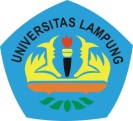 UNIVERSITAS LAMPUNGFAKULTAS KEGURUAN DAN ILMU PENDIDIKANFORMULIR PERMOHONAN PENDAFTARAN BEASISWASUBBAGIAN KEMAHASISWAAN DAN ALUMNIFormulir pendaftaranTranskip dilegalisirFoto copy KTMFoto copy Kartu KeluargaFoto copy slip SPP terakhirSurat Keterangan Penghasilan Orang TuaSurat Keterangan Tidak Sedang Menerima BeasiswaSurat Keterangan Tidak MampuSurat Keterangan PAFoto copy  tabungan BNI dilegalisir, 4 lembarSurat Keabsahan Syarat BeasiswaPas photo berwarna ukuran 3x4, 4 lembarDiperiksa Oleh StafDiperiksa Oleh StafSelesaiMengetahui Kasubbag Kemahasiswaan dan AlumniMengetahui Kasubbag Kemahasiswaan dan Alumni( ................................................................... )( ................................................................... )Tgl. Melli Aprina, S.H., M.M.Melli Aprina, S.H., M.M.Tgl:Pkl:Pkl:Tgl:Pkl: